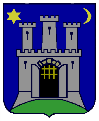 GRAD OBAVIJEST O OBJAVI  JAVNOG POZIVA ZA PODNOŠENJEZAHTJEVA ZA DAVANJE VRTNIH PARCELA NA KORIŠTENJENA PODRUČJU GRADSKE ČETVRTI MAKSIMIR, NA LOKACIJI ULICA DRAGUTINA MANDLAJavni poziv za podnošenje zahtjeva za davanje vrtnih parcela na korištenje na lokaciji Ulica Dragutina Mandla objavljen je dana 01.07.2015. na oglasnim pločama gradske uprave Grada Zagreba i  na web stranici Grada Zagreba (www.zagreb.hr). Zahtjev za davanje na korištenje vrtne parcele podnosi se na Obrascu zahtjeva Gradskom uredu za poljoprivredu i šumarstvo u roku od 15 dana od dana objave poziva.	Obrazac zahtjeva  je objavljen na web stranici Grada Zagreba, a građani ga mogu podići i u Gradskom uredu za poljoprivredu i šumarstvo, Avenija Dubrovnik 12/IV, Zagreb, u sobi 308, radnim  danom u vremenu od 08,30 do 15,30 sati.Sve informacije u vezi s Javnim pozivom mogu se dobiti na telefon 65 85-650, 65 85-648 i 6585-607. 